19 Μαρτίου, 2024ΔΕΛΤΙΟ ΤΥΠΟΥΑΦΙΞΕΙΣ ΤΟΥΡΙΣΤΩΝ ΚΑΙ ΕΠΙΣΤΡΟΦΕΣ ΚΑΤΟΙΚΩΝ ΚΥΠΡΟΥ ΑΠΟ ΤΑΞΙΔΙΑ ΣΤΟ ΕΞΩΤΕΡΙΚΟ: ΦΕΒΡΟΥΑΡΙΟΣ 2024Αφίξεις Τουριστών +5,0% και Επιστροφές Κατοίκων Κύπρου + 11,9%Αφίξεις ΤουριστώνΟι αφίξεις τουριστών τον Φεβρουάριο 2024 ανήλθαν σε 125.034 σε σύγκριση με 119.081 τον Φεβρουάριο 2023, σημειώνοντας αύξηση 5,0%.Για την περίοδο Ιανουαρίου – Φεβρουαρίου 2024, οι αφίξεις τουριστών ανήλθαν σε 212.995 σε σύγκριση με 209.630 την αντίστοιχη περίοδο του 2023, σημειώνοντας αύξηση 1,6%.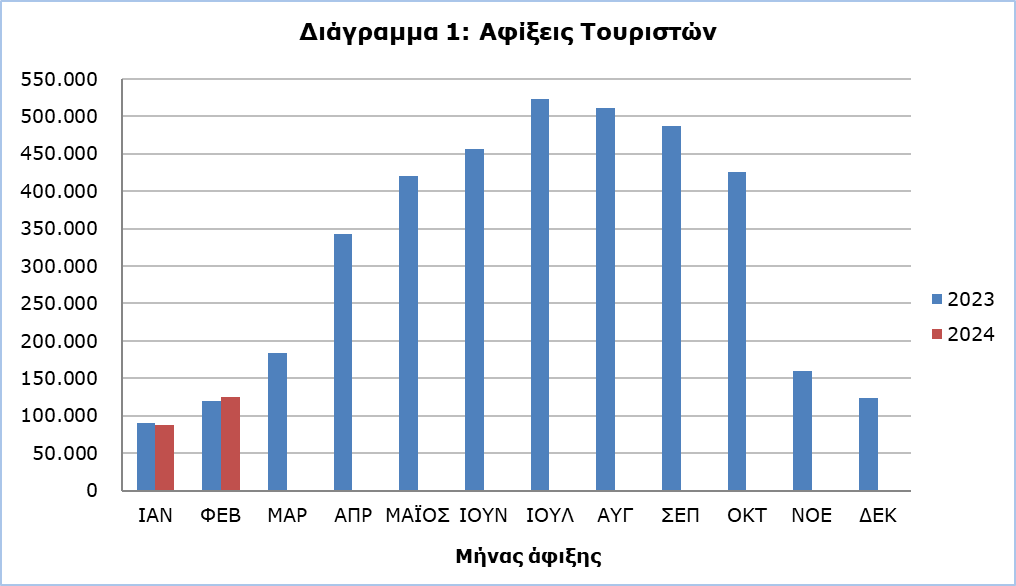 Οι αφίξεις από το Ηνωμένο Βασίλειο υπήρξαν η κυριότερη πηγή τουρισμού για τον Φεβρουάριο 2024, αφού αποτέλεσαν το 24,6% (30.774) των συνολικών αφίξεων, οι αφίξεις από την Πολωνία 13,3% (16.591), οι αφίξεις από το Ισραήλ 10,6% (13.290) και οι αφίξεις από την Ελλάδα το 10,3% (12.835).Ο σκοπός ταξιδιού τον Φεβρουάριο 2024 ήταν για ποσοστό 66,8% των τουριστών οι διακοπές, για 17,8% η επίσκεψη σε φίλους ή συγγενείς και για ποσοστό 14,2% επαγγελματικός. Αντίστοιχα, για τον Φεβρουάριο 2023, ποσοστό 66,7% επισκέφθηκε την Κύπρο για διακοπές, 20,1% για επίσκεψη σε φίλους ή συγγενείς και 13,0% για επαγγελματικούς λόγους (Πίνακας). Επιστροφές Κατοίκων ΚύπρουΤα ταξίδια κατοίκων Κύπρου στο εξωτερικό τον Φεβρουάριο 2024 ανήλθαν στις 114.110 σε σύγκριση με 102.001 τον Φεβρουάριο 2023, σημειώνοντας αύξηση 11,9%. Οι κυριότερες χώρες από τις οποίες επέστρεψαν οι κάτοικοι Κύπρου τον Φεβρουάριο 2024 ήταν η Ελλάδα με 32,0% (36.481), το Ηνωμένο Βασίλειο με 11,6% (13.288) και η Ιταλία με 4,6% (5.306).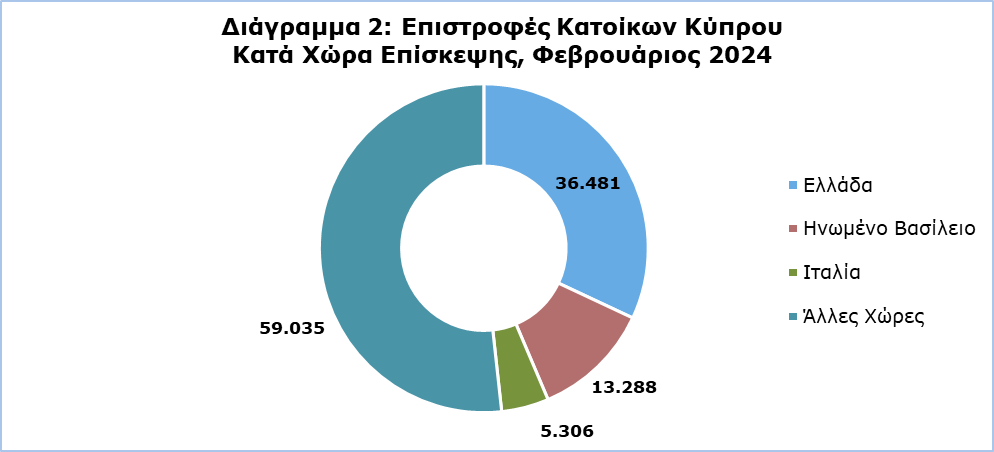 Ο σκοπός ταξιδιού των κατοίκων Κύπρου τον Φεβρουάριο 2024 ήταν κυρίως οι διακοπές με ποσοστό 70,6%, ενώ οι επαγγελματικοί λόγοι κατείχαν ποσοστό 23,4%, οι σπουδές ποσοστό 4,6% και οι άλλοι λόγοι ποσοστό 1,4%.ΜΕΘΟΔΟΛΟΓΙΚΕΣ ΠΛΗΡΟΦΟΡΙΕΣΟρισμοίΤουρίστες - Θεωρούνται οι επισκέπτες που παραμένουν τουλάχιστον μία νύκτα στην Κύπρο.Αφίξεις τουριστών - Ο όρος αναφέρεται σε αριθμό επισκέψεων και όχι σε αριθμό ατόμων. Αυτό διαφέρει με την έννοια ότι ένα άτομο μπορεί να κάνει περισσότερες από μία επισκέψεις τη δεδομένη περίοδο αναφοράς.Επιστροφή κατοίκων Κύπρου - Η κατηγορία αυτή περιλαμβάνει πρόσωπα που διέμεναν στην Κύπρο για 12 τουλάχιστον μήνες, ή που ήρθαν στην Κύπρο με την πρόθεση να διαμείνουν για τουλάχιστον 12 μήνες, πριν από το ταξίδι τους.Πηγή Στοιχείων και ΚάλυψηΤα στοιχεία προκύπτουν από την Έρευνα Ταξιδιωτών η οποία διεξάγεται στις αφίξεις και αναχωρήσεις των αεροδρομίων Λάρνακας και Πάφου. Επιπρόσθετα συγκεντρώνονται στοιχεία και από διοικητικές πηγές, όπως οι μηνιαίες αφίξεις από τα λιμάνια.Τα στοιχεία καλύπτουν όλα τα άτομα που περνούν από έλεγχο διαβατηρίων στα λιμάνια και αεροδρόμια της Κύπρου και αναφέρονται στις ελεγχόμενες από το Κράτος περιοχές. Δεν περιλαμβάνουν τους ταξιδιώτες που έρχονται και φεύγουν παράνομα μέσω λιμανιών και αεροδρομίων της κατεχόμενης περιοχής της Κύπρου.Η αναγωγή των στοιχείων έγινε με βάση τα στοιχεία που αποστέλλονται στη Στατιστική Υπηρεσία από το Τμήμα Πολιτικής Αεροπορίας και από τις λίστες επιβατών των πλοίων, καθώς και στοιχεία που αποστέλλονται από το Γραφείο Ανάλυσης και Στατιστικής της Αστυνομίας Κύπρου.Για περισσότερες πληροφορίες: Πύλη Στατιστικής Υπηρεσίας, υπόθεμα ΤουρισμόςCYSTAT-DB (Βάση Δεδομένων)Προκαθορισμένοι Πίνακες (Excel)Μεθοδολογικές Πληροφορίες Επικοινωνία Λουκία Παναγίδου: Τηλ:+35722602152, Ηλ. Ταχ.: lpanagidou@cystat.mof.gov.cyΠίνακαςΣκοπός ΤαξιδιούΠοσοστό (%)Ποσοστό (%)Ποσοστό (%)Σκοπός ΤαξιδιούΦεβ. 2022Φεβ. 2023Φεβ. 2024Διακοπές64,066,766,8Επίσκεψη σε συγγενείς & φίλους21,520,117,8Επαγγελματικός14,513,014,2